Приложение 3 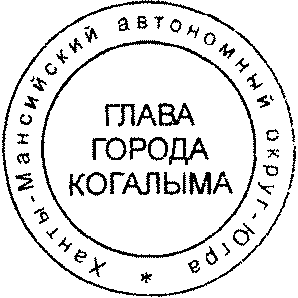 к постановлению Администрации города Когалыма от 23.08.2019 №1848 ФОРМАзаключения об оценке регулирующего воздействия проекта муниципального нормативного правового актаУправление инвестиционной деятельности и развития предпринимательства Администрации города Когалыма (далее – уполномоченный орган), в соответствии с пунктом 2.2 Порядка проведения оценки регулирующего воздействия проектов муниципальных нормативных правовых актов, экспертизы и оценки принятых муниципальных нормативных правовых актов, затрагивающих вопросы, осуществления предпринимательской и инвестиционной деятельности в городе Когалыме (далее – Порядок), утвержденного постановлением Администрации города Когалыма от ____________№___________________________, рассмотрев проект ____________________________________________________________,(наименование проекта муниципального нормативного правового акта)пояснительную записку к нему, сводный отчет о результатах проведения оценки регулирующего воздействия (далее – ОРВ) проекта муниципального нормативного правового акта, и свод предложений, содержащий результаты публичных консультаций, подготовленные _________________________________________________________________________________________________,(наименование регулирующего органа)сообщает следующее.Вариант 1 <1>.Проект муниципального нормативного правового акта (далее – проект МНПА) направлен регулирующим органом для подготовки настоящего заключения ___________________________________________________________________(впервые/повторно)___________________________________________________________________(информация о предшествующей подготовке заключений об ОРВ проекта МНПА)___________________________________________________________________(основные положения предлагаемого правового регулирования, содержащиеся в сводном отчете выводы регулирующего органа об обоснованности предлагаемого правового регулирования)Проект нормативного правового акта отнесен к _____________________ степени регулирующего воздействия.                                (высокой/средней/низкой)______________________________________________________________.(приводится обоснование отнесения проекта нормативного правового акта к определенной степени регулирующего воздействия)Информация об ОРВ проекта нормативного правового акта размещена регулирующим органом на портале нормативных правовых актов «____»____________20___года.По проекту МНПА проведены публичные консультации в период с «____»__________20___года по «____»___________20___года.__________________________________________________________________(анализ ключевых выводов и результатов расчетов, представленных регулирующим органом в соответствующих разделах сводного отчета, обобщение и оценка результатов публичных консультаций, анализ опыта решения аналогичных проблем в других муниципальных образованиях автономного округа, субъектах Российской Федерации международный опыт в соответствующих сферах деятельности)По результатам рассмотрения представленных документов установлено, что при подготовке проекта МНПА регулирующим органом:а) не соблюден порядок проведения ОРВ _________________________;(указываются невыполненные процедуры, предусмотренные Порядком)б) информация, представленная в сводном отчете о результатах проведения ОРВ проекта акта, своде предложений по результатам проведения ОРВ, пояснительной записке свидетельствует о некачественном проведении процедур ОРВ, а также подготовки сводного отчета о результатах проведения ОРВ проекта МНПА, и (или) выводы, сделанные в сводном отчете, являются необоснованными относительно вводимого государственного регулирования и позиции участников публичных консультаций______________________________________________________________________________________________________________(указываются недостатки, допущенные при составлении сводного отчета и (или) проведении ОРВ)в) публичные консультации были организованы некачественно ___________________________________________________________________. (указываются нарушения, допущенные регулирующим органом – отсутствие мнений участников публичных консультаций и (или) не были направлены или не всем направлены уведомления о проведении публичных консультаций по проекту нормативного правового акта, либо нарушены сроки уведомления заинтересованных лиц о проведении публичных консультаций по проекту нормативного правового акта и результатах рассмотрения их мнений, сроки размещения свода предложений)г) в проекте нормативного правового акта выявлены положения, вводящие избыточные обязанности, запреты и ограничения для субъектов предпринимательской и инвестиционной деятельности или способствующие их введению, а также положения, способствующие возникновению необоснованных расходов субъектов предпринимательской и инвестиционной деятельности и бюджета города Когалыма________________________________________________________________ .(указываются выявленные положения)Вывод: проект МНПА остается без согласования и подлежит направлению в адрес уполномоченного органа для повторного проведения процедур, предусмотренных Порядком, начиная с соответствующей невыполненной или выполненной ненадлежащим образом процедуры.Предлагается: _________________________________________________.(указываются предложения и мнения относительно обоснований выбора, предлагаемого регулирующим органом варианта правового регулирования, оценка эффективности правового регулирования и иные замечания уполномоченного органа)Вариант 2 <2>Проект МНПА направлен регулирующим органом для подготовки настоящего заключения ______________________________________________.(впервые/повторно)__________________________________________________________________ .(информация о предшествующей подготовке заключений об ОРВ проекта МНПА)___________________________________________________________________(основные положения предлагаемого правового регулирования, содержащиеся в сводном отчете выводы регулирующего органа об обоснованности предлагаемого правового регулирования)Проект нормативного правового акта отнесен к _____________________ степени регулирующего воздействия.                                                          (высокой/средней/низкой)___________________________________________________________________.(приводится обоснование отнесения проекта МНПА к определенной степени регулирующего воздействия)Информация об ОРВ проекта нормативного правового акта размещена регулирующим органом на портале нормативных правовых актов «____»_________20___года.Регулирующим органом проведены публичные консультации по проекту нормативного правового акта в период с «____»___________20___года по «____»____________20___года.___________________________________________________________________(анализ ключевых выводов и результатов расчетов, представленных регулирующим органом в соответствующих разделах сводного отчета, обобщение и оценка результатов публичных консультаций, анализ опыта решения аналогичных проблем в других муниципальных образованиях автономного округа, субъектах Российской Федерации международный опыт в соответствующих сферах деятельности)По результатам рассмотрения представленных документов установлено, что при подготовке проекта МНПА процедуры, предусмотренные Порядком, регулирующим органом соблюдены.На основе проведенной ОРВ проекта МНПА с учетом информации, представленной регулирующим органом в сводном отчете о результатах проведения ОРВ, своде предложений по результатам публичных консультаций, пояснительной записке к проекту нормативного правового акта уполномоченным органом сделаны следующие выводы:___________________________________________________________________(вывод о наличии либо отсутствии положений, вводящих избыточные обязанности, запреты и ограничения для субъектов предпринимательской и инвестиционной деятельности или способствующих их введению, а также положений, приводящих к возникновению необоснованных расходов субъектов предпринимательской и инвестиционной деятельности, а также бюджета города Когалыма)____________________________________________________________________________________________________________________________________________.(иные замечания, предложения и оценка эффективности правового регулирования уполномоченного органа)Указание (при наличии) на приложения.Начальник управления инвестиционнойдеятельности и развития предпринимательстваАдминистрации города Когалыма   _________     _________________________                                                      (подпись)                                            (ФИО)  ______________________________<1> В случае, если выявлено несоблюдение регулирующим органом процедур оценки регулирующего воздействия проекта МНПА или сводный отчет о результатах проведения оценки регулирующего воздействия проекта МНПА составлен некорректно, либо публичные консультации организованы некачественно, что позволяет поставить под сомнение процедуру оценки или сделанные в сводном отчете выводы.<2> В случае, если несоблюдение регулирующим органом процедур оценки регулирующего воздействия проекта МНПА не выявлено, сводный отчет о результатах проведения оценки регулирующего воздействия проекта МНПА составлен обоснованно в соответствии с предъявляемыми требованиями.